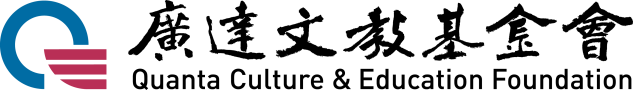 廣達「設計學習」計畫-「拾起影響力」十周年系列活動「實境串聯-學習設計師的武林大會師」交流論壇簡 章壹、研習簡介：   廣達文教基金會於2013年推出廣達「設計學習」計畫，其為教育部美感教育計劃項目之一，是藉由師生共同完成PBL任務歷程，轉動教與學。今年適逢廣達「設計學習」計畫邁入第十年，將為大眾帶來「『拾』起影響力」十周年系列活動。 首波活動，「實境串聯」交流論壇：學習設計師的武林大會師，將以本計畫最迷人的「實作工作坊」帶領學員體驗燒腦、動手的PBL任務實境，並邀請學藝有成的「學習設計大師」來展手腳，傳授獨門秘技，展現理論與實務的真實串聯，讓您快速掌握「議題探究」「PBL導入教學」心法。現場也將有靜態「拾集展現-共迎/贏教育新世代」成果展覽，展出本計畫十年來，不同任務議題所聚焦的PBL行動方案，若您對議題探究、PBL任務導向學習、教學資源應用有興趣者，歡迎報名與會。辦理單位：指導單位：教育部    主辦單位：廣達文教基金會     協辦單位：國立臺灣科學教育館參、研習時間：民國111年9月24日星期六09：50~16：00肆、論壇地點：國立臺灣科學教育館 7F南側特展區 (111台北市士林區士商路189號)伍、參與對象：學校教師、關注教育創新之18歲以上民眾陸、研習時數：凡具有教師身分且全程參與者，本會將於全國教師進修網核發5小時研習時數。柒、報名網址：https://forms.gle/gFSrzxhm11azaFf5A捌、論壇流程：（論壇議程暫定，主辦單位保留活動內容修改之權利。）玖、聯絡窗口：科創處 吳亦婕、楊潔如；聯絡電話：(02)28821612分機66692、66681 時 間「實境串聯」交流論壇：學習設計師的武林大會師  流程09:20-09:50報到09:50-10:10起手式10:10-10:40 大師講堂：三位小大師展武功講師：國立臺灣師範大學 陳偉仁教授、國立嘉義大學 黃楷茹教授10:40-10:50休息10:50-12:10工作坊一：學習設計的魔力-如何激發學生對於議題探究的熱情講師：國立臺灣師範大學 陳偉仁教授、嘉義縣美林國小 郭永學主任12:10-13:30午餐/展覽參觀13:30-14:50工作坊二：任務結構的威力-如何有效引導學生突破困境與創意破框講師：國立嘉義大學 黃楷茹教授、國立台北教育大學 呂金燮教授、      新竹縣興隆國小 李宜芳老師14:50-15:00休息15:00-16:00工作坊三：教學資源的火力-如何以議題整合資源展現學生學習與生活的真實串連講師：國立臺灣海洋大學 張芝萱教授、南投縣光華國小 吳青陵老師、      臺中市仁美國小 謝婉妮老師 16:00課程結束